STAȚIUNEA: Mamaia Nord – NavodariHotel Excelsior 3* TARIFE HOTEL 2022In perioada 22.04.-01.05/10.06-07.07 , toate tipurile de camera vor dispune de restrictie minim doua nopti.In perioada 08.07 – 03.09 , toate tipurile de camera vor dispune de restrictie minim trei nopti.DBS- dubla standard,fara vedere catre mareDBSU- dubla superioara, vedere partiala catre mareDBP- dubla premium, vedere frontala catre mareTPS- tripla standard, fara vedere catre mareTPSU- tripla superioara, vedere partiala catre mareTPP- tripla premium , vedere frontala catre mareMicul dejun este 45 RON/persoana si este inclus in tarifele de cazare. Tarifele de cazare sunt pentru doua, respective trei persoane.Copiii cu varsta cuprinsa intre 0-1,99 ani dispun de gratuitate la cazare si la masa. Oferim gratuit la cerere in functie de disponibilitate si baby coat.Copiii cu varsta cuprinsa intre 1,99 – 5,99 ani vor achita 20 RON pentru micul dejun, dar vor dispune de gratuitate la cazare daca folosesc unul dintre paturile existente.Copiii cu varsta cuprinsa intr 5,99-11,99 ani vor achita 29 RON pentru micul dejun, dar vor dispune de gratuitate la cazare daca folosesc unul dintre paturile existente.In camerele duble nu exista spatiu pentru paturi suplimentare.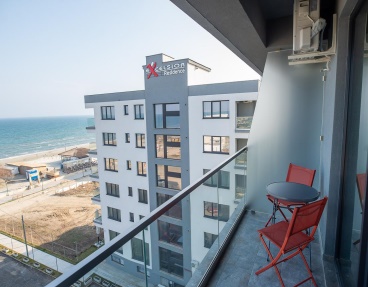 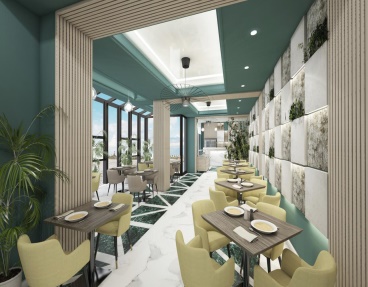 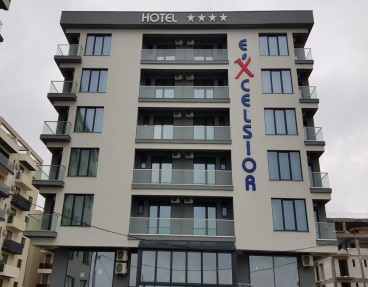 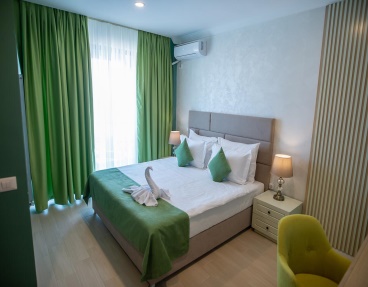 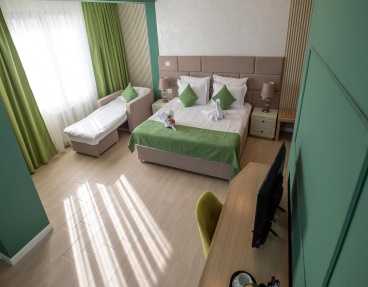 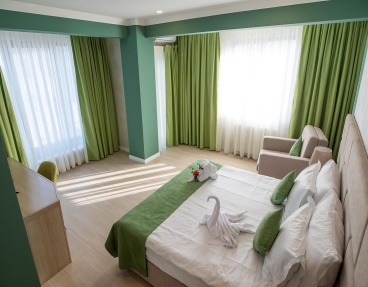 Inaugurarea Hotelului: iunie 202040 camere moderne, clasificate la categoria de 3 stele cu balcon si vedere la mare2 restaurante cu meniu diversificat1 autoservire în incinta complexului ExcelsiorPlaja la 10m distanțăOferind o vedere spectaculoasa asupra Marii Negre, hotel Excelsior de 3 stele, este situat in statiunea Mamaia Nord, la doi pasi de plaja.Alegandu-ne pe noi, va putem ajuta sa aveti sejurul pe care vi l-ati imaginat si va garantam ca vom ramane principala alegere si pentru anii care vor urma.Toate camerele sunt dotate cu aparat de aer conditionat, minibar, seif, televizor Led Smart Samsung ultra HD cu diagonala de 108cm , WI-Fi gratuit, fierbator pentru ceai si/sau cafea, uscator de par, articole de toaleta gratuite,halat si papuci.Hotelul beneficiaza locuri de parcare, in limita locurilor disponibile , de plaja amenajata cu beach bar, sezlonguri si umbrele, de terasa in aer liber si de doua restaurante: unul la parter, langa receptie, si unul pe plaja, toate aceste facilitati beneficiind de amenajari care tin cont de noile reguli de distantare sociala, alaturi de alte elemente de siguranta, pentru a ramane cu totii sanatosi.Aparthotel Excelsior 3* TARIFE APARTHOTEL 2022Tarifele nu includ micul dejun si sunt valabile pentru maxim patru adulti. ( 18+)In perioada 22.04.-01.05/10.06-07.07 , toate tipurile de camera vor dispune de restrictie minim doua nopti.In perioada 08.07 – 03.09 , toate tipurile de camera vor dispune de restrictie minim trei nopti.APR- apartament fara vedere catre mareAPR VEDERE PARTIALA- apartamentul dispune de vedere partiala catre mareAPR PREMIUM- apartamentul dispune de vedere frontala catre mareStudio King Deluxe- dispune de vedere partial catre mare si de balconMicul dejun este 45 RON/persoana si se poate adauga separat Tarifele de cazare sunt pentru doua, respective patru persoane.Copiii cu varsta cuprinsa intre 0-1,99 ani dispun de gratuitate la Cazare. Oferim gratuit la cerere in functie de disponibilitate si baby coat. Copiii cu varsta cuprinsa intre 1,99 – 5,99 ani vor achita 18 RON pentru micul dejun, dar vor dispune de gratuitate la cazare daca folosesc unul dintre paturile existente.Copiii cu varsta cuprinsa intr 5,99-11,99 ani vor achita 24 RON pentru micul dejun, dar vor dispune de gratuitate la cazare daca folosesc unul dintre paturile existente.Specificații Apartament cu balcon vedere la mare.Descriere: Apartament cu balcon si vedere la mare, clasificat la categoria de 3 stele, compus din dormitor, living si bucatarie open space, camera de baie si balcon.Nr. maxim de persoane: patru persoane.Dimensiunea minima: aproximativ 60 m patrati (inclus balconul)Tipuri de pat: 1 pat dublu matrimonial (King Size) in dormitor si o canapea extensibila in living.Facilități apartamenteInternet WI-FI gratuit.TV Led Full HD si televiziune prin cablu.Chicineta complet utilata cu: plita electrica, frigider, ustensile de bucatarie, vesela si tacamuri.Balcon utilat cu 2 fotolii, o canapea pentru doua persoane si masuta.Aparat de aer conditionat .Camera de baie cu cabina de dus.Uscator de par.Articole de toaleta gratuite.Servicii incluse în tarifele apartamentelorAcces gratuit la parcare, in limita a 42 de locuri de parcare.Check-inde la ora 14:00, iar in perioada 01.07 si 31.08 incepand cu ora 16:00Check-out pana la ora 11:00Late check-out: se poate face doar la confirmarea receptiei cu cel putin o zi inaintea plecarii.  Se pot aplica anumite taxe.MențiuniNu se pot adauga paturi suplimentare.In interiorul apartamentelor, fumatul nu este permis.Accesul cu animale de companie in interiorul apartamentelor nu este permis.TIP CAM.04.01- 28.04L-D22.04.-01.05.1MAI/ PASTEL-D02.05-27.05L-D28.05.-09.06.D-J/V-S10.06.-07.07.RUSALII/ MIN. 3L-D08.07.-03.09.D-J/V-S04.09.-17.09.D-J/V-S18.09.-24.09.L-D25.09.-20.12.L-DDBST240340280300/325575790/840300/360260230DBSU260420300315/350610840/890315/375280250DBP280470325330/380640890/940330/390300270TPST300520370390/425750980/1030390/450330300TPSU315550385410/4507801020/1070410/470345315TPP330580400435/4908101070/1120435/490360330TIP CAMERA03.01.-21.04D-J/V-S22.04.-01.05. MIN.3NL-D02.05.-09.06D-J/V-S10.06.-07.07.L-D08.07.-03.09D-J/V-S04.09.-17.09.D-J/V-S18.09.-24.09.L-D25.09.-20.12.L-DAPR.180/220450290/340490750/790380/430320200APR. VEDERE PARTIALA200/250550370/400570980/1030450/500360240APR. PREMIUM240/280600430/4506801200/1250480/520400280STUDIO KING DELUXE150/170350230/260460590/640290/350   250   170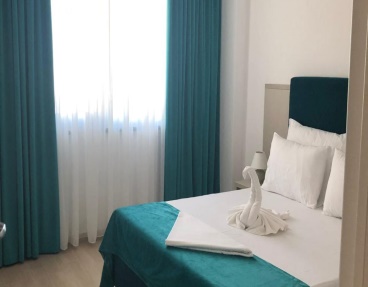 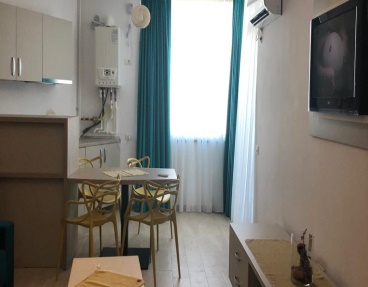 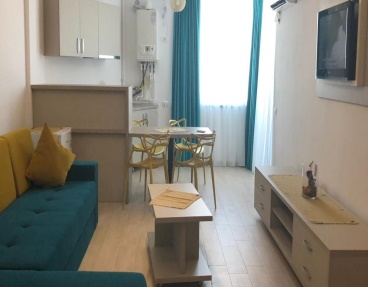 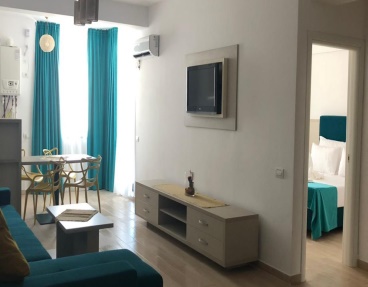 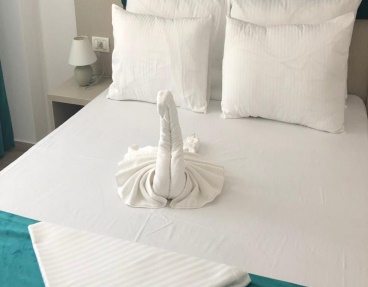 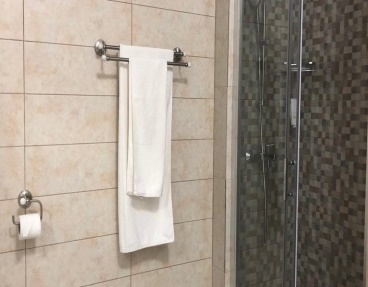 